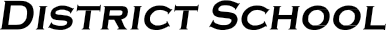 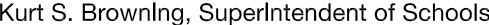 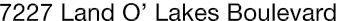 Finance Services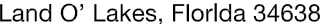 Joanne Millovitsch, Director of Finance813/ 794-2268	727/ 774-2268352/ 524-2268	Fax:  813/ 794-2266 e-mail:  jmillovi@pasco.k12.fl.usMEMORANDUMDate:	June 4, 2014To:	School Board MembersFrom:    Joanne Millovitsch, Director of Finance ServicesRe:	Attached Warrant List for the week of June 3, 2014Please review the current computerized list. These totals include computer generated, handwritten and cancelled checks.Warrant numbers 879462-879738.…………………………….……………………........................$1,855,218.25Amounts disbursed in Fund 1100 ...........................................................................................................422,242.00Amounts disbursed in Fund 3710 ...............................................................................................................2,815.60Amounts disbursed in Fund 3712 .............................................................................................................11,472.24Amounts disbursed in Fund 3714 ...............................................................................................................2,107.49Amounts disbursed in Fund 3900 .............................................................................................................80,095.98Amounts disbursed in Fund 3903 .............................................................................................................44,614.62Amounts disbursed in Fund 4100 ...........................................................................................................361,267.84Amounts disbursed in Fund 4210 ...........................................................................................................176,599.36Amounts disbursed in Fund 4220 ...............................................................................................................2,337.25Amounts disbursed in Fund 4340 ....................................................................................................................62.00Amounts disbursed in Fund 7110 ...........................................................................................................277,742.16Amounts disbursed in Fund 7111 ...........................................................................................................240,507.58Amounts disbursed in Fund 7130 .............................................................................................................12,893.50Amounts disbursed in Fund 7921 ...........................................................................................................209,776.50Amounts disbursed in Fund 7922 ..................................................................................................................331.33Amounts disbursed in Fund 7940 ..................................................................................................................393.60Amounts disbursed in Fund 9210 ...............................................................................................................9,959.20Warrants are combined lists of Accounts Payable for three check runs. Confirmation of the approval of the June 30, 2014 warrants will be requested at the June 17, 2014 School Board meeting.